1720 Riverview Drive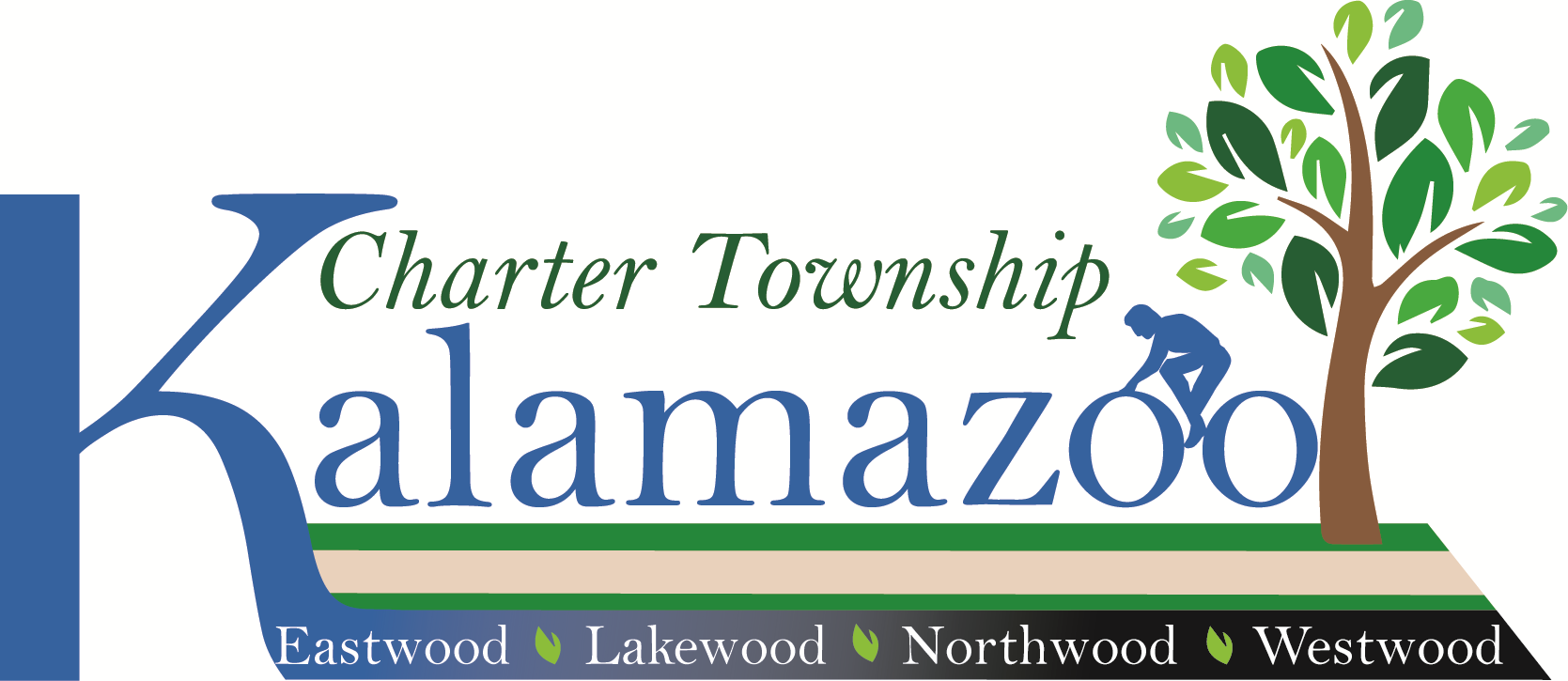 Kalamazoo, Michigan 49004Tele: (269) 381-8080www.ktwp.orgBoard of Trustees Regular Meeting AgendaMonday, October 23, 2023 7:30 P.M.The “Regular Meeting” of the Board of Trustees of the Charter Township of Kalamazoo will be held at 
7:30 p.m., on Monday, October 23, 2023, at the Kalamazoo Township Hall to discuss and act on the below-listed items and any other business that may legally come before the Board of Trustees of the Charter Township of Kalamazoo. Join Zoom Meeting:https://us02web.zoom.us/j/84623933493?pwd=L2NQUWczUVFXRTZuRVdoaEx6K3ZtZz09                                    Meeting ID: 846 2393 3493                                           Passcode: 557292Find your local number:https://us02web.zoom.us/u/kbvAoanpHuMeeting ID: 846 2393 3493                                          Passcode: 5572921 – Call to Order2 – Pledge of Allegiance 3 – Roll Call of Board Members4 – Addition/Deletions to Agenda (Any member of the public, board, or staff may ask that any item on the consent agenda be removed and placed elsewhere on the agenda for a full discussion. Such requests will be automatically respected.)5 – Public Comment on Agenda and Non-agenda Items (Each person may use three (3) minutes for remarks. If your remarks extend beyond 3 minutes, please provide your comments in writing and they will be distributed to the board. The public comment period is for the Board to listen to your comments. Please begin your comments with your name and address.)6 – Consent Agenda (The purpose of the Consent Agenda is to expedite business by grouping non-
controversial items together to be dealt with in one Board Motion without discussion.)      Approval of:Minutes of October 9, 2023, Board of Trustees Work Session Minutes of October 9, 2023, Board of Trustees Regular MeetingPayment of Bills in the amount of $ 308,364.84      Receipt of:Treasure Report — August 2023Fire Report — September 2023      7 – Public Hearing/PresentationNone for this meeting.8 – Old Business New Business Resolution to Amend The Ordinance for Adult Use of Marijuana Resolution to Appoint new Labor Counsel10 – Items Removed from the Consent Agenda11 – Board Member ReportsTrustee GlassTrustee LeutyTrustee MillerTrustee RobinsonClerk MackieTreasurer MillerSupervisor Martin     12 – Attorney Report     13 – Public Comments     14 – Adjournment      Closed Session Meeting – Attorney-client Privilege      Posted: October 20, 2023    Think Green